实验动物信息化管理系统操作步骤实验动物信息化管理系统可实现线上培训考试、伦理审查、动物预约领用、笼位预约、代养动物管理、仪器设备及技术服务预约、账户管理等。具体操作步骤如下。一、登录系统有如下几种方式：1、通过学校官网进入信息门户（学号或者工号，初始密码为身份证后6位），在应用系统中找到实验动物信息化管理系统，点击进入。 2、点击网址https://sydwgl.cqmu.edu.cn/ssoLogin  登录进入。 3、通过学校企业微信进入系统。4、外单位人员（重医系统外）登录网址：https://sydwgl.cqmu.edu.cn/login外单位人员也可扫描二维码登录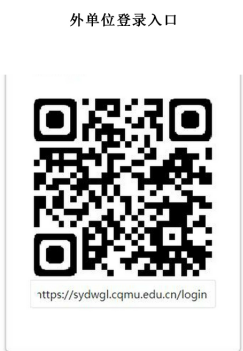 二、理论培训考试登录之后，师生可以随时在系统里培训、考试，通过后会生成电子证书，第二天系统会自动给予授权，就能够看到其他功能模块了。三、关联账户及转账请导师（账户管理员）在系统里给学生授权使用自己的账户（在“我的账户-账户管理-操作-添加成员”里搜索学生学号，添加账户成员，并填写联系方式）。在“账户管理-操作-查看”里面，可随时查询账户收支明细。账户余额不足请及时转账。若科研经费在学校，就通过学校官网--信息门户--网上报销服务系统内部转账至动物中心（转入目录：内转科研动物实验费），待财务处预审、复审完毕，打印费用报销单交至动物中心业务办公室。若从医院或者外单位转账，则通过公对公银行转账，去医院的财务部门办理转账手续。转账时备注“动物费”，转账后告知业务办公室，学校财务收到款后会开具发票。学校账号如下。单  位：重庆医科大学账  号：50001033600050008726开户行：建行重庆高新区分行四、伦理审查1、重医学校、附属医院教职工等科研人员申报科研项目，若涉及到动物实验伦理，请填写“项目申报前伦理审查”。2、学生开展动物实验之前，必须填报“项目实施前伦理审查”；在实验动物中心进行动物实验的，就在系统里填报，线上审查。伦理审查以科研项目为基本单元进行申请，若一个科研项目包含若干个实验，也只需要申请一次，所包含的实验共用一个伦理批号。3、伦理申请填写指南可参照伦理审查模块里的“模板文档下载”—“动物实验伦理审查填写模板”。伦理批件领取事项请阅读填写页面的“填表说明”。五、入室培训项目通过了伦理审查，且账户不欠费的，可以预约入室培训（屏障或IVC培训），IVC培训只需要报名一次即可，不要重复报名。按预约的日期、地点参加入室培训，下午3点开始。如果导师要亲自做实验，也需要理论培训和入室培训。六、预约领用动物在动物预约领用---常规动物预约（或特殊动物预约，或乳鼠领用，或科研兔领用）中预约下单，到业务办公室打印领用单据，到四楼生产间领用动物。预约下单时间：周一至周五上午8点至11点半，每日逾期不打印单据将自动取消。请于领用动物当天上午下单，不要在前一天下单，提前下单将会在第二天自动取消。若要在动物中心代养动物，请在“是否需要预约笼位”中勾选“是”，进入笼位预约页面。也可以在“笼位预约管理”模块中单独预约笼位。七、预约笼位及代养动物 1、笼位预约方法一：在笼位预约管理—笼位预约—新增笼位预约里面进行笼位预约。进入之后先选择付款账户，然后在“选择数据”里面选择楼层、房间、笼架、笼位。笼位预约完毕，在主目录“饲养信息”里面就可以看到已预约好的笼位了。笼位预约方法二：在动物预约领用下单时，有“是否需要预约笼位”选项，若选择“是”，则可直接跳至笼位预约页面。2、在“饲养信息”的“操作”－“转入动物”里面填写自己的每一个笼位具体饲养动物的信息：动物品系、性别、数量、规格大小、动物来源等信息。同样的动物信息可以批量录入多个笼位，录入后也可以单独修改，而不必每一个笼位都全部重新填写。若为糖尿病实验或者自备特殊饲料，请勾选。3、原则上一个小鼠或大鼠笼盒最多饲养５只动物，若因特殊原因且有充分理由必须超过５只的，笼位的价格会随动物数量增多而增加。4、笼盒里的动物信息若有变化，请及时在系统里更新；实验结束请及时在饲养信息里的“操作”按键中点击“结束使用”，否则会一直扣费。饲养人员会每天核对动物饲养信息，并提醒学生更新信息。5、预约笼位成功后，每个笼位每天都会扣一次费，就算没有放动物进去也会扣费，所以请不要故意预约占笼位而不养动物。6、从外面公司购买的动物要进动物中心屏障设施代养，须在IVC设施饲养观察一周，再转入屏障。外购动物时，请先查看本系统里账户余额是否充足，并查询笼位剩余情况，否则可能出现因为账户欠费或余额不足而预约不到笼位、养不了动物，或者出现因为笼位数量不足而养不了动物的情况。7、若未预约笼位而将动物拿进实验室甚至私自将动物装进笼盒，工作人员有权拒绝接收动物饲养，学生也将被禁用门禁卡，并通报导师。八、物料领用动物中心提供动物耳号、灌胃针等实验器材。在“物料管理—物料出库”里下单，方法类似预约领用动物。耳号每盒100个（25个一组），每次下单数量须为25的倍数，即25个，或50个，或75个，或100个……九、仪器预约及技术服务预约    动物中心可提供动物生理、生化、病理、影像检测服务，可开展各类动物行为学实验。可在“仪器预约”或“技术服务”模块里预约。十、咨询电话业务办公室：68485254。动物实验伦理审查：68485044。仪器设备预约及技术服务：60333374。                                            　  